医療法人 大壮会リハビリテーションセンターそれいゆ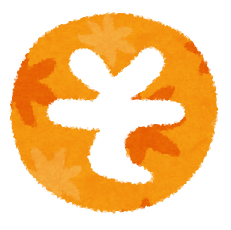 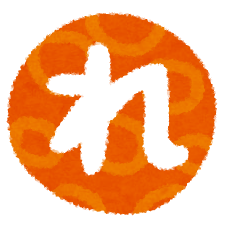 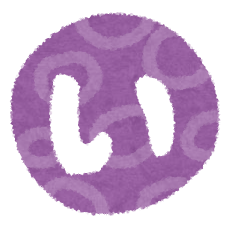 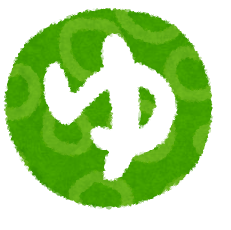 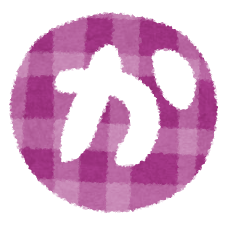 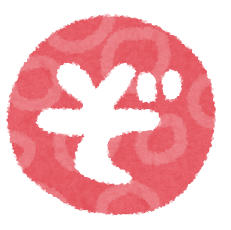 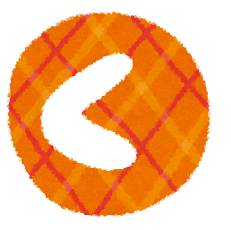 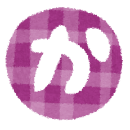 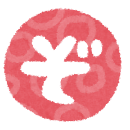 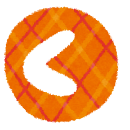 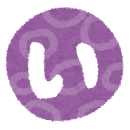 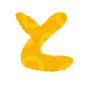 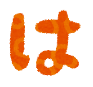 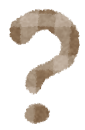 認知症やうつ病等の精神疾患を持つ高齢者のご家族様が参加している会です。家族会では、講義を聞いたり、ご家族様同士で日々の生活談や介護体験談を話し合ったり、“わかち合い”をすることができます。在宅生活をよりよくしていくために、疾患や介護技術、予防体操等の講義、学ぶ場の提供お互いの話を通じて情報交換や共有体験の場の提供　を目的としています。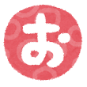 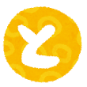 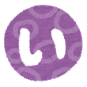 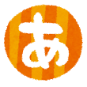 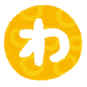 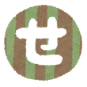 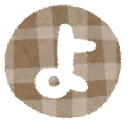 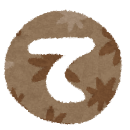 家族会に興味がある方であれば、どなたでも無料で参加できます。今年度は６月・８月・１２月・３月の年４回の開催を予定しています。久喜すずのき病院内（Ｃ棟作業療法室）またはそれいゆデイケア棟内それいゆ家族会担当職員が行います。※内容によっては、医師・看護師・臨床心理士・歯科衛生士・管理栄養士　等の職種が参加します。 　「それいゆ見学ツアー！」　　　　 …平成３０年　６月下旬予定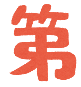 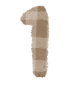 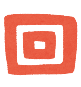 それいゆで行っているプログラムの体験や、皆さんと一緒に楽しめるような企画を検討中です！　「健康講座～冬に向けた体作り～」 …平成３０年　８月下旬予定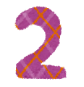 暑い夏を乗り越えた体を労り、ちょっぴり早めに冬に向けた体作りの準備をしませんか？それいゆ看護師による熱中症やインフルエンザ等についての予防・対策講座を行います。 「　未定　」　　　　　　　　　…平成３０年　１２月　開催予定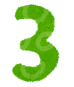 家族会の開催が近くなりましたら、お知らせいたします。 「　未定　」　　　　　　　　　…平成３１年　　３月　開催予定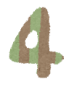 家族会の開催が近くなりましたら、お知らせいたします。各回のお知らせ・出欠の確認は、予定日の約１ヶ月前から配布します。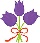 年間予定の内容は、変更になる場合があります。あらかじめご了承ください。ご参加は自由です。ご都合と内容に合わせてご参加ください。